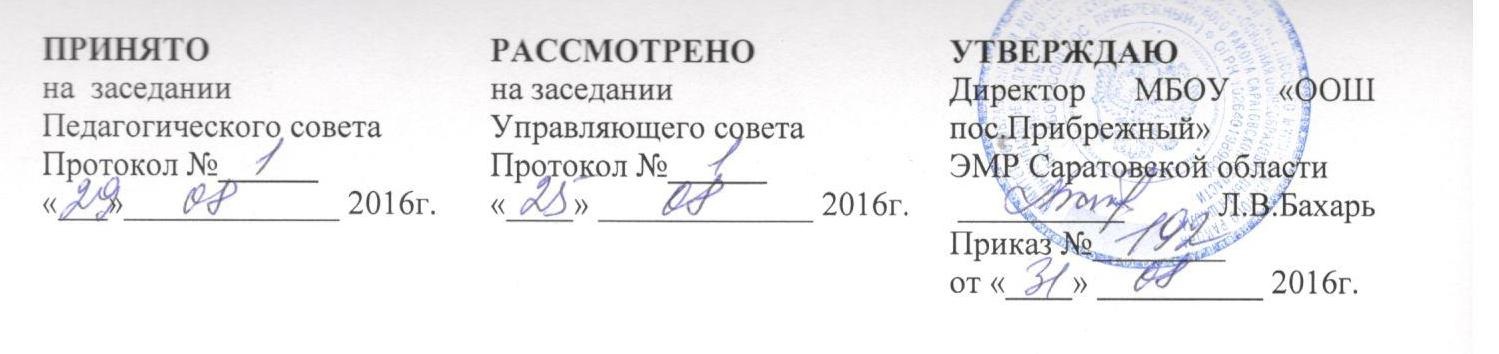 ПОЛОЖЕНИЕ о формах, периодичности и порядке осуществления текущего контроля успеваемости и промежуточной аттестации обучающихся с ОВЗ1. Общие положения.В соответствии со ст. 58 «Закона об образовании в Российской Федерации» № 273-ФЗ, к компетенции образовательной организации относится осуществление текущего контроля успеваемости и промежуточной аттестации обучающихся, установление их форм, периодичности и порядка проведения. Положение о текущем контроле успеваемости и промежуточной аттестации обучающихся (далее – Положение) определяет формы, периодичность, порядок текущего контроля успеваемости и промежуточной аттестации обучающихся, а также их перевод в следующий класс по итогам учебного года. Текущий контроль успеваемости и промежуточная аттестация являются одной из составляющих итоговой оценки освоения учащимися адаптированной основной общеобразовательной программы (далее – АООП) для обучающихся с ОВЗ и частью системы внутришкольного мониторинга качества образования МБОУ «ООШ пос. Прибрежный» Образовательные достижения обучающихся с ОВЗ подлежат текущему контролю успеваемости и промежуточной аттестации в обязательном порядке по всем предметам, включенным в учебный план. Текущий контроль успеваемости и промежуточную аттестацию обучающихся осуществляют учителя в соответствии с должностными обязанностями и локальными нормативными актами школы. Результаты, полученные в ходе текущего контроля успеваемости и промежуточной аттестации за отчетный период (четверть, учебный год), являются документальной основой для составления ежегодного публичного отчета школы.Отчет о самообследовании публикуется на официальном сайте общеобразовательного учреждения в установленном порядке с соблюдением положений Федерального закона от 27.07.2006 № 152-ФЗ «О персональных данных». В настоящее Положение в установленном порядке могут вноситься изменения и (или) дополнения. 2. Текущий контроль успеваемости обучающихся с ОВЗ.2.1. Текущий контроль успеваемости учащихся с ОВЗ – это систематическая проверка предметных, метапредметных и личностных достижений обучающихся, проводимая учителем в ходе осуществления образовательной деятельности в соответствии с АООП для обучающихся с ОВЗ и рабочей программой соответствующего учебного предмета, курса, дисциплины (модуля).Цель текущего контроля успеваемости заключается в:– определении степени освоения обучающимися АООП для обучающихся с ОВЗ по всем учебным предметам, курсам, дисциплинам (модулям) учебного плана; – коррекции рабочих программ учебных предметов, курсов, дисциплин (модулей) в зависимости от анализа темпа, качества, особенностей освоения изученного материала слабовидящими учащимися. 2.2. Текущий контроль успеваемости обучающихся в МБОУ «ООШ пос. Прибрежный» проводится: – поурочно; – по темам; – по учебным четвертям и по итогам года в формах: диагностики (входной, промежуточной, итоговой), устных письменных ответов, защиты проектов, независимого тестирования и др. 2.3. Периодичность и формы текущего контроля успеваемости обучающихся с ОВЗ:2.3.1. Поурочный и тематический контроль:– определяется педагогами самостоятельно с учетом требований федеральных государственных образовательных стандартов обучающихся с ОВЗ, содержанием АООП для обучающихся с ОВЗ, индивидуальных особенностей обучающихся соответствующего класса; – учитывается в рабочей программе учебных предметов, курсов, дисциплин (модулей). 2.3.2. По учебным четвертям и (или) полугодиям определяется на основании результатов текущего контроля успеваемости в следующем порядке:– по четвертям – во 2–9 классах по предметам с недельной нагрузкой 1 час и более; 2.4. Текущий контроль успеваемости обучающихся с ОВЗ: В 1 классах осуществляется без фиксации образовательных результатов в виде отметок по 5-балльной шкале, оценивание происходит путем качественного оценивания результатов: I уровень – «недостаточный» – уровень предметных навыков не достигает «необходимого» базового уровня, не сформированы даже репродуктивные знания. Ученику необходима максимально развернутая помощь по типу совместных действий. II уровень – «допустимый» (базовый, репродуктивный) – это уровень так называемых «знаний-копий», иначе уровень осознанного восприятия и запоминания, который внешне проявляется в точном или близком воспроизведении материала. Репродуктивная деятельность осуществляется путем прямого приложения ранее усвоенного способа действия в аналогичной ситуации по образцу, по алгоритму, по правилу. III уровень – «оптимальный» (базовый или повышенный) или продуктивный (знания-умения) – на данном уровне овладения материалом ученик способен применять имеющиеся знания в сходных ситуациях. Работает в основном самостоятельно и использует только положительную и не различаемую по уровням фиксацию. Во 2–9 классах осуществляется: – в виде отметок по 5-балльной шкале по учебным предметам, курсам, дисциплинам (модулям) и варьируется в соответствии с требованиями ФГОС различных групп обучающихся с ОВЗ, прописанными в АООП; – безотметочно по метапредметным и личностным результатам. За устный ответ отметка выставляется учителем в ходе урока и заносится в классный журнал и дневник обучающегося. За письменный ответ отметка выставляется учителем в классный журнал после осуществления проверки работы педагогом. Проведение текущего контроля не допускается сразу после длительного пропуска занятий по уважительной причине с выставлением неудовлетворительной отметки. Порядок выставления отметок по результатам текущего контроля за четверть : – обучающимся, пропустившим по уважительной причине, подтвержденной соответствующими документами, 2/3 и более, отметка за четверть,  не выставляется; – отметки обучающихся за четверть выставляются на основании результатов текущего и тематического контроля успеваемости.Текущий контроль в рамках внеурочной деятельности определятся моделью, формой организации занятий, особенностями выбранного направления. 3. Промежуточная аттестация обучающихся с ОВЗ.Промежуточная аттестация – это установление уровня достижения результатов освоения учебных предметов, курсов, дисциплин (модулей), предусмотренных адаптированными основными общеобразовательными программами начального общего, основного общего и среднего общего образования. Промежуточную аттестацию в МБОУ «ООШ пос. Прибрежный»  :В обязательном порядке проходят обучающиеся, осваивающие основные общеобразовательные программы начального общего образования, основного общего образования, во всех формах обучения; а также обучающиеся, осваивающие образовательные программы по индивидуальным учебным планам; Могут проходить по заявлению родителей (законных представителей) обучающиеся, осваивающие основные адаптированные общеобразовательные программы: – в форме семейного образования (далее – экстерны) обучающиеся начального общего образования, основного общего образования; Промежуточная  аттестация  обучающихся  может  проводиться  в форме: – комплексной контрольной работы; – итоговой контрольной работы; – письменных и устных экзаменов; – тестирования; – защиты индивидуального проекта. Перечень учебных предметов, курсов, выносимых на промежуточную аттестацию, и форма проведения определяется АООП НОО, ООО, для соответствующей категории обучающихся. Порядок проведения промежуточной аттестации обучающихся: 3.5.1. Промежуточная аттестация обучающихся с ОВЗ проводится 1 раз в год в качестве контроля освоения учебного предмета, курса  и (или) адаптированных основных общеобразовательных программ;На основании решения педагогического совета школы и настоящего Положения: к промежуточной аттестации допускаются обучающиеся с ОВЗ: освоившие адаптированную основную общеобразовательную программу соответствующего уровня; имеющие неудовлетворительные отметки не более чем по двум предметам, курсам; В отношении обучающихся, осваивающих программы индивидуально на дому, промежуточная аттестация по предметам учебного плана соответствующего уровня образования может основываться на результатах текущего контроля успеваемости, при условии, что по всем учебным предметам, курсам, дисциплинам (модулям) учебного плана они имеют положительные результаты текущего контроля; промежуточная аттестация обучающихся в МБОУ «ООШ пос Прибрежный» проводится: – в соответствии с расписанием, утвержденным директором общеобразовательного учреждения; – по контрольно-измерительным материалам, прошедшим экспертизу в установленном порядке и утвержденным приказом директора школы с соблюдением режима конфиденциальности; Обучающиеся, заболевшие в период проведения промежуточной аттестации, могут: – быть переведены в следующий класс условно, с последующей сдачей академических задолженностей; – пройти промежуточную аттестацию в дополнительные сроки, определяемые графиком образовательного процесса и предназначенные для пересдачи академических задолженностей; 3.6. Информация о проведении промежуточной аттестации (перечень учебных предметов, курсов, форма, сроки и порядок проведения) доводится до обучающихся и их родителей (законных представителей) по окончании третьей четверти посредством размещения на информационном стенде, учебном кабинете, на официальном сайте школы.4. Результаты промежуточной аттестации обучающихся с ОВЗ.Обучающиеся, освоившие в полном объеме содержание АООП по уровням образования текущего учебного года, на основании положительных результатов, переводятся в следующий класс. Обучающиеся, не прошедшие промежуточной аттестации по уважительным причинам или имеющие академическую задолженность, переводятся в следующий класс условно. В следующий класс могут быть переведены обучающиеся, имеющие по итогам учебного года академическую задолженность по 2 предметам. В целях реализации позиции п. 4.2, 4.3 настоящего Положения: 4.4.1. Уважительными причинами признаются:– болезнь обучающегося, подтвержденная соответствующей медицинской справкой медицинской организации; – участие в спортивных, интеллектуальных соревнованиях, конкурсах, олимпиадах, региональных, федеральных мероприятиях, волонтерской деятельности; Академическая задолженность – это неудовлетворительные результаты промежуточной аттестации по одному или нескольким учебным предметам, курсам, дисциплинам (модулям) адаптированной основной общеобразовательной программы или не прохождение промежуточной аттестации при отсутствии уважительных причин; Условный перевод в следующий класс – это перевод обучающихся, не прошедших промежуточную аттестацию по уважительным причинам или имеющим академическую задолженность, с обязательной ликвидацией академической задолженности в установленные сроки. 5. Ликвидация академической задолженности обучающимися с ОВЗ.5.1. Права, обязанности участников образовательных отношений по ликвидации академической задолженности:Обучающиеся обязаны ликвидировать академическую задолженность по учебным предметам, курсам, дисциплинам (модулям) предыдущего учебного года в сроки, установленные приказом директора школы; Обучающиеся имеют право: – пройти промежуточную аттестацию по соответствующим учебным предметам, курсам, дисциплинам (модулям) не более двух раз в пределах одного года с момента образования академической задолженности, не включая время болезни обучающегося и (или) иных уважительных причин; – получать консультации по учебным предметам, курсам, дисциплинам (модулям); – получать информацию о сроках и датах работы комиссий по сдаче академических задолженностей; – получать помощь педагога-психолога; Общеобразовательная организация при организации и проведении промежуточной аттестации обучающихся обязана: – создать условия обучающимся для ликвидации академических задолженностей; – обеспечить контроль за своевременностью ликвидации академических задолженностей; – создать комиссию для проведения сдачи академических задолженностей (промежуточной аттестации обучающихся во второй раз); Родители (законные представители) обучающихся обязаны: – создать условия обучающемуся для ликвидации академической задолженности; – обеспечить контроль за своевременностью ликвидации обучающимся академической задолженности; – нести ответственность за ликвидацию обучающимся академической задолженности в течение следующего учебного года; Для проведения промежуточной аттестации во второй раз в МБОУ «ООШ пос. Прибрежный» создается аттестационная комиссия: – комиссия формируется по предметному принципу; – состав предметной комиссии определяется директором школы в количестве не менее 3 человек; – состав комиссии утверждается приказом директора ОУ; Решение предметной комиссии оформляется протоколом приема промежуточной аттестации обучающихся по учебному предмету, курсу, дисциплине (модулю); обучающиеся, не ликвидировавшие в течение года с момента образования академической задолженности по общеобразовательным программам соответствующего уровня общего образования, по усмотрению их родителей (законных представителей) и на основании заявления могут быть: – оставлены на повторное обучение; – переведены на обучение по адаптированным основным образовательным программам в соответствии с рекомендациями психолого-медико-педагогической комиссии; – переведены на обучение по индивидуальному учебному плану (в пределах адаптированной основной общеобразовательной программы). 6. Повторное обучение обучающихся в связи с неаттестацией.6.1. Обучающиеся могут быть оставлены на повторное обучение по заявлению родителей (законных представителей) при условии наличия не ликвидированных в установленные сроки академических задолженностей.6.2. Обучающиеся 1 класса могут быть оставлены на повторный год обучения: в соответствии с рекомендациями психолого-медико-педагогической комиссии (по согласованию с родителями (законными представителями)).